EXPERIENCES PROFESSIONNELLESDate		Nom du métierVille		Nom de l’entreprisePrincipales tâches effectuéesPrincipales tâches effectuéesPrincipales tâches effectuéesDate		Nom du métierVille		Nom de l’entreprisePrincipales tâches effectuéesPrincipales tâches effectuéesPrincipales tâches effectuéesDate		Nom du métierVille		Nom de l’entreprisePrincipales tâches effectuéesPrincipales tâches effectuéesPrincipales tâches effectuéesFORMATIONSDate		Nom de la formationVille		Nom de l’organisme de formationPrincipales tâches effectuéesPrincipales tâches effectuéesDate		Nom de la formationVille		Nom de l’organisme de formationPrincipales tâches effectuéesPrincipales tâches effectuéesCENTRES D’INTERET : Passion, passion, passion, passion, passion… 

	Prénom et NOM DE FAMILLE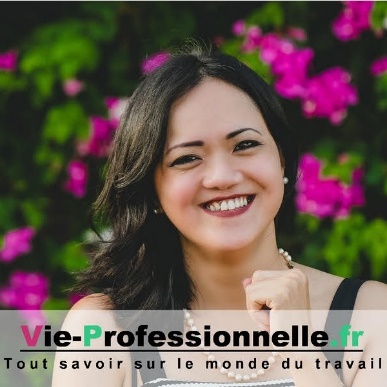 	Nom du métier
Numéro de téléphoneAdresse e-mailAdresse ligne 1Adresse ligne 2CP – VILLELANGUESLangue : Niveau de langueLangue : Niveau de langueLangue : Niveau de langueLOGICIELSLogiciel : Niveau de logicielLogiciel : Niveau de logicielLogiciel : Niveau de logicielCOMPETENCESCompétences : Niveau de compétenCompétences : Niveau de compétenCompétences : Niveau de compéten